CLASS VI HISTORY WORKSHEET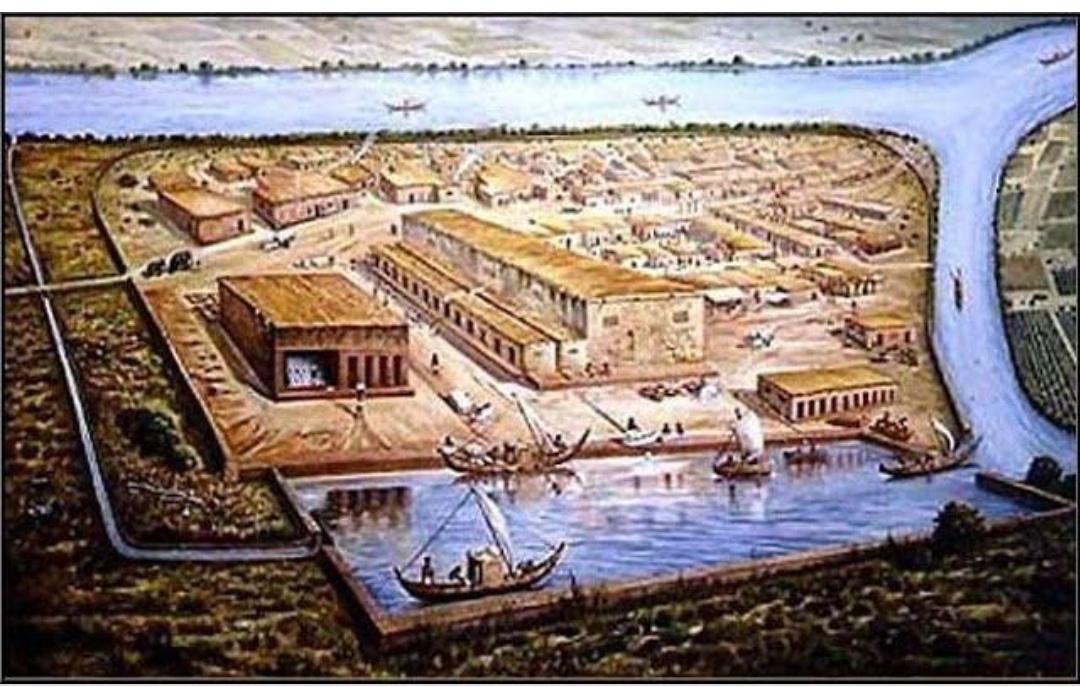      Identify the above image.     Fill in the blanks :-This city is a ______ site. It is situated between _____ and ____ river.  It is in ____ ,state in India.  It is close to the Gulf of ______It was a ______ town. The most important brick structure in this place is ________ . It was an important _______  centre. A large __________ has found in the citadel area. 